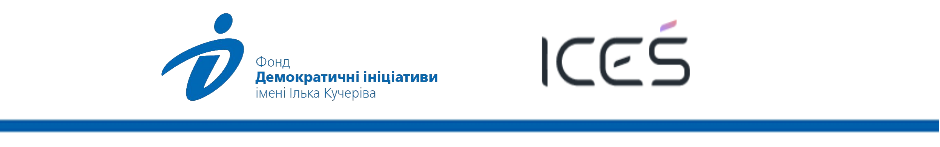 «Україна як частина Центральної Європи: що про це думають українці»На замовлення Інституту центральноєвропейської стратегії у рамках спецпроєкту Re:Open Zakarpattia Фонд «Демократичні ініціативи» імені Ілька Кучеріва спільно з Київським міжнародним інститутом соціології провів дослідження щодо ставлення громадян України до сусідніх держав – країн Центральної Європи. Загальнонаціональне опитування проводилося з 22 жовтня по 12 листопада 2021 року методом CATI (телефонні інтерв’ю з використанням комп’ютера; computer-assisted telephone interviews) на основі випадкової вибірки номерів мобільних телефонів у всіх областях України, окрім територій, які тимчасово не контролюються владою України, – АР Крим, окремі райони Донецької та Луганської областей. Вибірка репрезентативна для дорослого населення (віком 18 років і старше) України. В результаті польового етапу було зібрано 2003 анкети. Статистична похибка вибірки (з імовірністю 0,95 і з врахуванням дизайн-ефекту 1,1) не перевищує: 2,4% для показників близьких до 50%, 2,1% — для показників близьких до 25%, 1,5% — для показників близьких до 10%.Склад макрорегіонів: Західний макрорегіон – Волинська, Рівненська. Львівська, Івано-Франківська, Тернопільська, Закарпатська, Хмельницька, Чернівецька області; Центральний макрорегіон – Вінницька, Житомирська, Сумська, Чернігівська, Полтавська, Кіровоградська, Черкаська, Київська області, м. Київ, Південний макрорегіон – Дніпропетровська, Запорізька, Миколаївська, Херсонська, Одеська області, Східний макрорегіон – Донецька, Луганська і Харківська області.Для порівняння використано дані двох регіональних репрезентативних опитувань, проведених у Закарпатській області у серпні-вересні 2020-го та 2021 років.У 2020 році загалом було опитано 1000 респондентів в Закарпатській області – 500 респондентів в 6 містах та 15 селах області та 500 респондентів з числа національних меншин (із них 300 угорці та 200 представники ромської, румунської та словацької громад) у місцях компактного проживання – за вибірками, репрезентативними  за такими показниками, як стать, вік, тип поселення та район проживання. Максимально випадкова похибка опитування (без урахування додаткової вибірки національних меншин та без урахування дизайн-ефекту) не перевищує 4,4% з ймовірністю 0,95.У 2021 році загалом було опитано 502 респонденти в Закарпатській області за вибіркою, репрезентативною за такими показниками, як стать, вік, тип поселення та район проживання. Максимально випадкова похибка опитування (без урахування додаткової вибірки національних меншин та без урахування дизайн-ефекту) не перевищує 4,4% з ймовірністю 0,95.Оцінка ставлення країн Центральної Європи до України та підтримки членства України в ЄСБільшість опитаних вважають, що зазначені країни Центральної Європи (Польща, Румунія, Словаччина та Чехія) ставляться до України переважно по-дружньому чи нейтрально. При цьому абсолютна більшість українців вважає, що Польща (52%) і Чехія (майже 50%) ставляться прихильно до України. Найбільш скептичну оцінку про ставлення до України отримала Угорщина. Втім навіть у цьому разі частка тих, хто сприймає ставлення Угорщини як дружнє (28%), майже вдвічі більша за число тих, хто вважає ставлення офіційного Будапешта до Києва як вороже (15,5%). 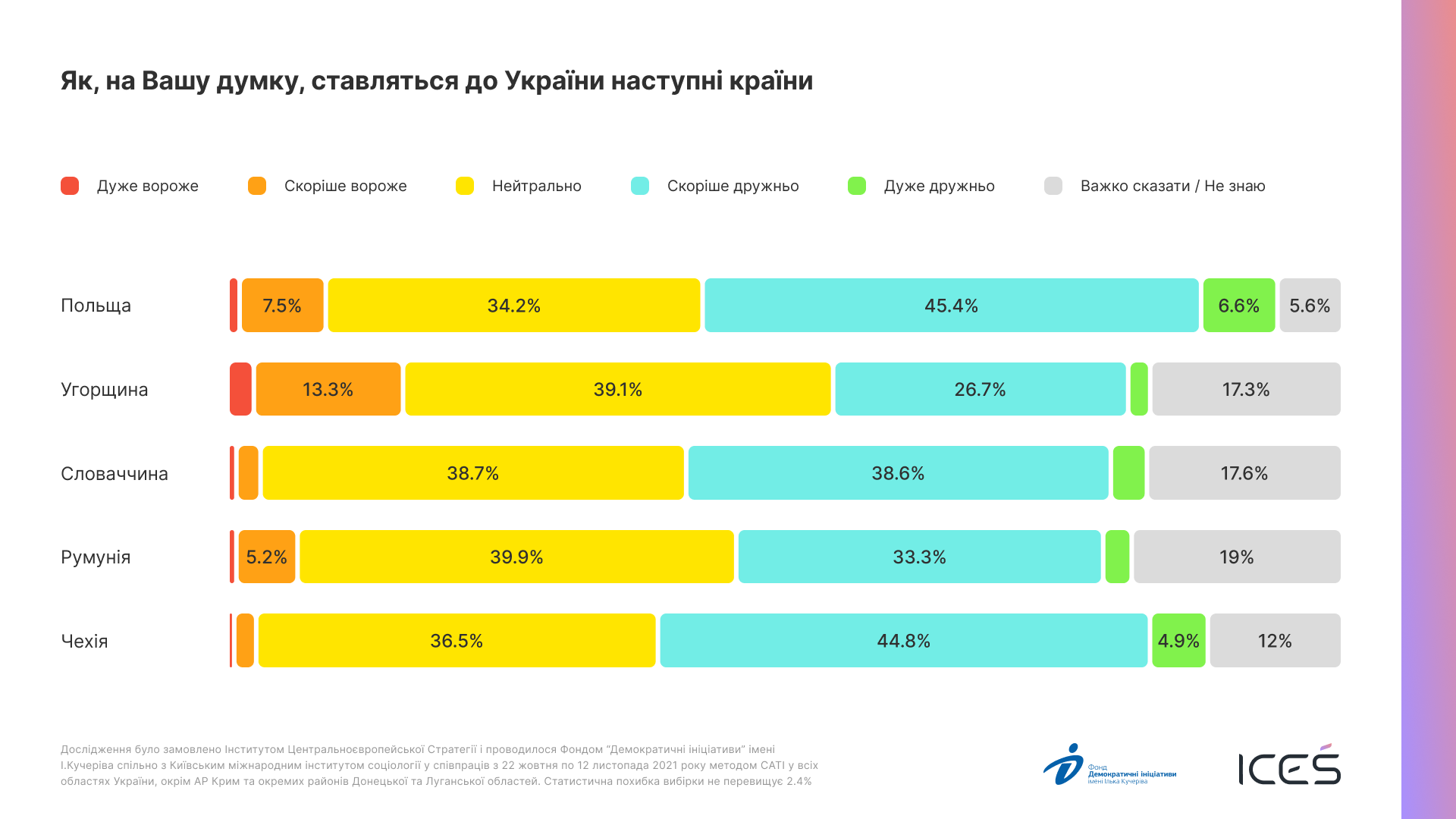 Існують певні відмінності між респондентами за віковою та регіональною ознаками. Старші респонденти частіше зазначали вороже ставлення з боку країн Центральної Європи. Зв’язок між віком та оцінкою ставлення найпомітніший стосовно Угорщини: серед респондентів віком за 50 років частка тих, хто оцінює ставлення Угорщини як вороже перевищує 20%, тоді як серед молоді (18–29 років) таких лише 5%.Порівняно з думкою жінок (11%), чоловіки (20%) більше схильні оцінювати ставлення Угорщини як вороже. Про ворожість у ставленні Польщі до України частіше згадували у східних областях (12%), а негативне сприйняття Угорщини відносно більш поширене у західних (18,5%) та південних регіонах (16%). Абсолютна більшість українців відзначають зусилля Польщі (59%) та Литви (56%) щодо підтримки вступу України в ЄС. Цікаво, що про підтримку європейської інтеграції України з боку Німеччини (46,5%) опитані зазначали частіше, ніж про зусилля з боку Словаччини (43%), Румунії (34%) та Угорщини (28%). 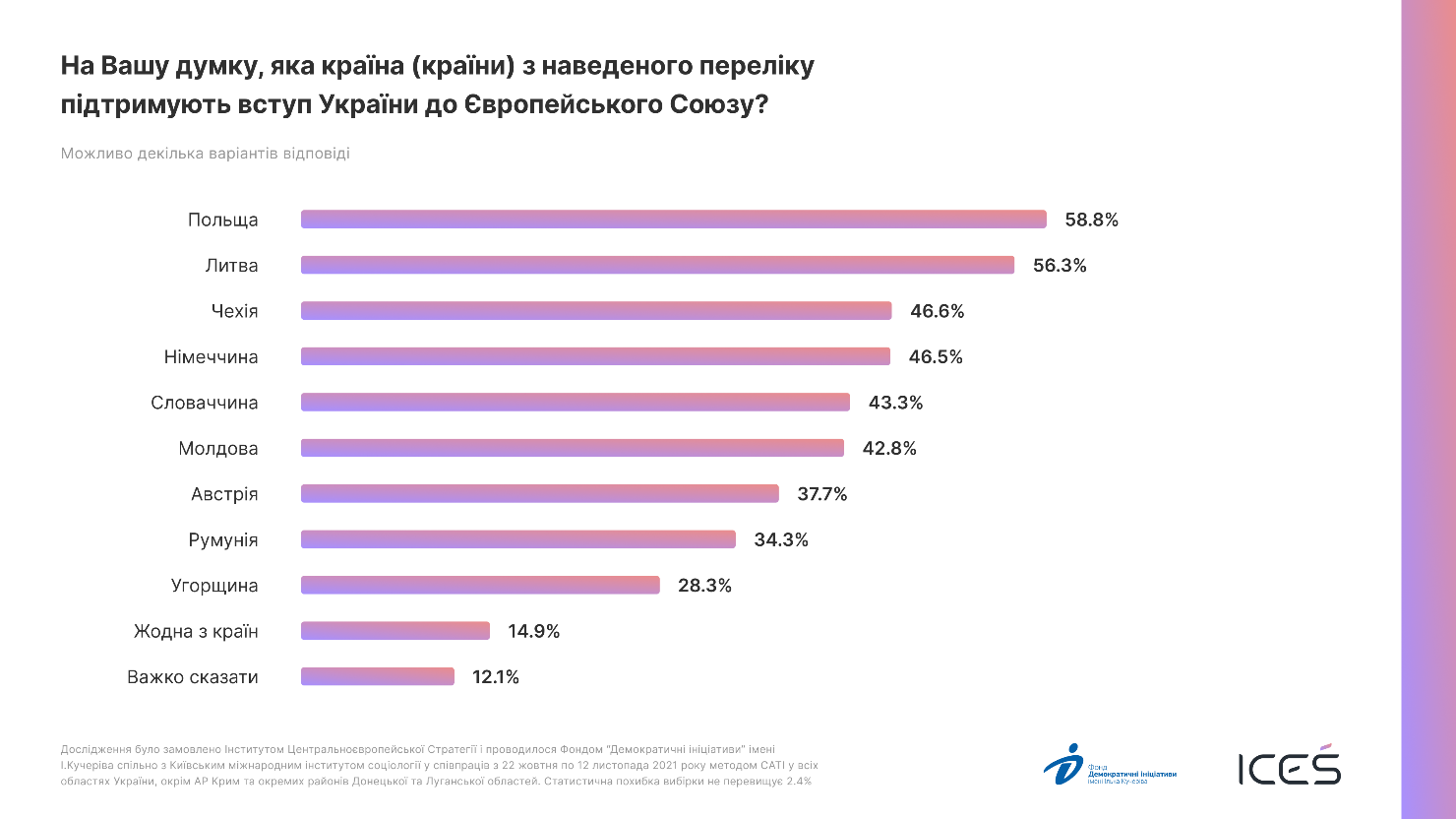 Опитані у південних та східних областях загалом бачать менше підтримки вступу України до ЄС з боку країн Центральної Європи. До того ж респонденти старшого віку менше помічають такі зусилля з боку країн Центральної Європи. Зокрема, лише близько чверті опитаних віком за 40 років побачили підтримку вступу в ЄС з боку Угорщини, тоді як серед молоді (18–29 років) цей показник становить 44,5%.Повсякденна привабливість: як українці ставляться до громадян із центральноєвропейських країн, які країни обирають для роботи та подорожей і товари яких країн мають найбільший попитЗа доброї нагоди та можливості більшість українців радо приймуть у гості мешканців усіх країн Центральної Європи. Зокрема, найбільш гостинні респонденти віком 18–29 років.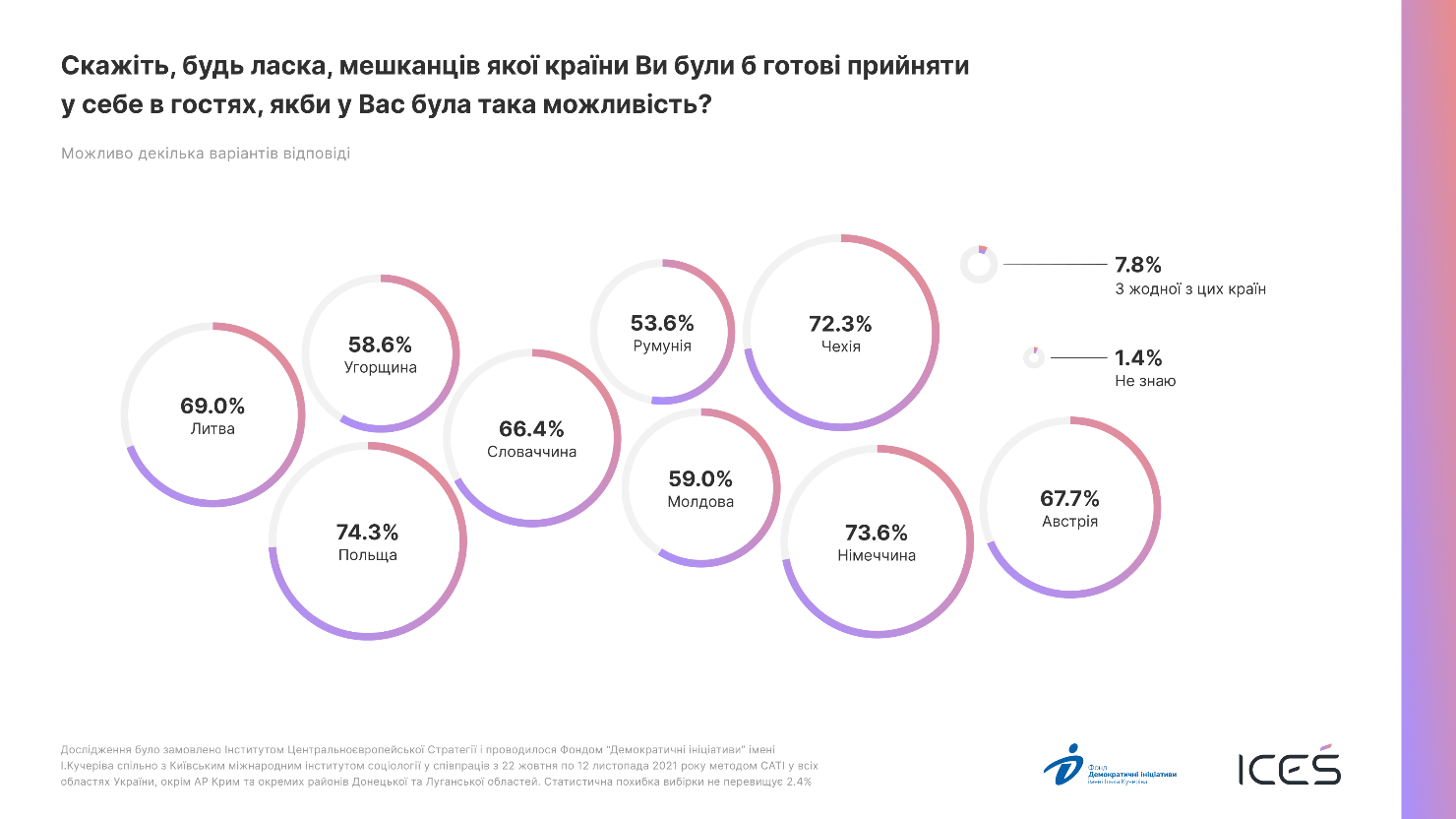 У разі можливості обирати між країнами Центральної Європи для подорожі та відпочинку українці частіше надавали перевагу Німеччині (67,5%), Австрії (64%) та Чехії (63%). Далі йдуть практично з однаковим результатом Литва (52%), Польща (52%) і Словаччина (49%). Відносно менше опитаних схилялися до подорожей до Угорщини (43%), Румунії (35%) та Молдови (33%). Загалом помітна залежність між майновим станом опитаних, віком та місцевістю проживання та вибором країн для подорожі: серед жителів міст, людей з вищим достатком та молодших за 40 років значно більше охочих подорожувати Центральною Європою. 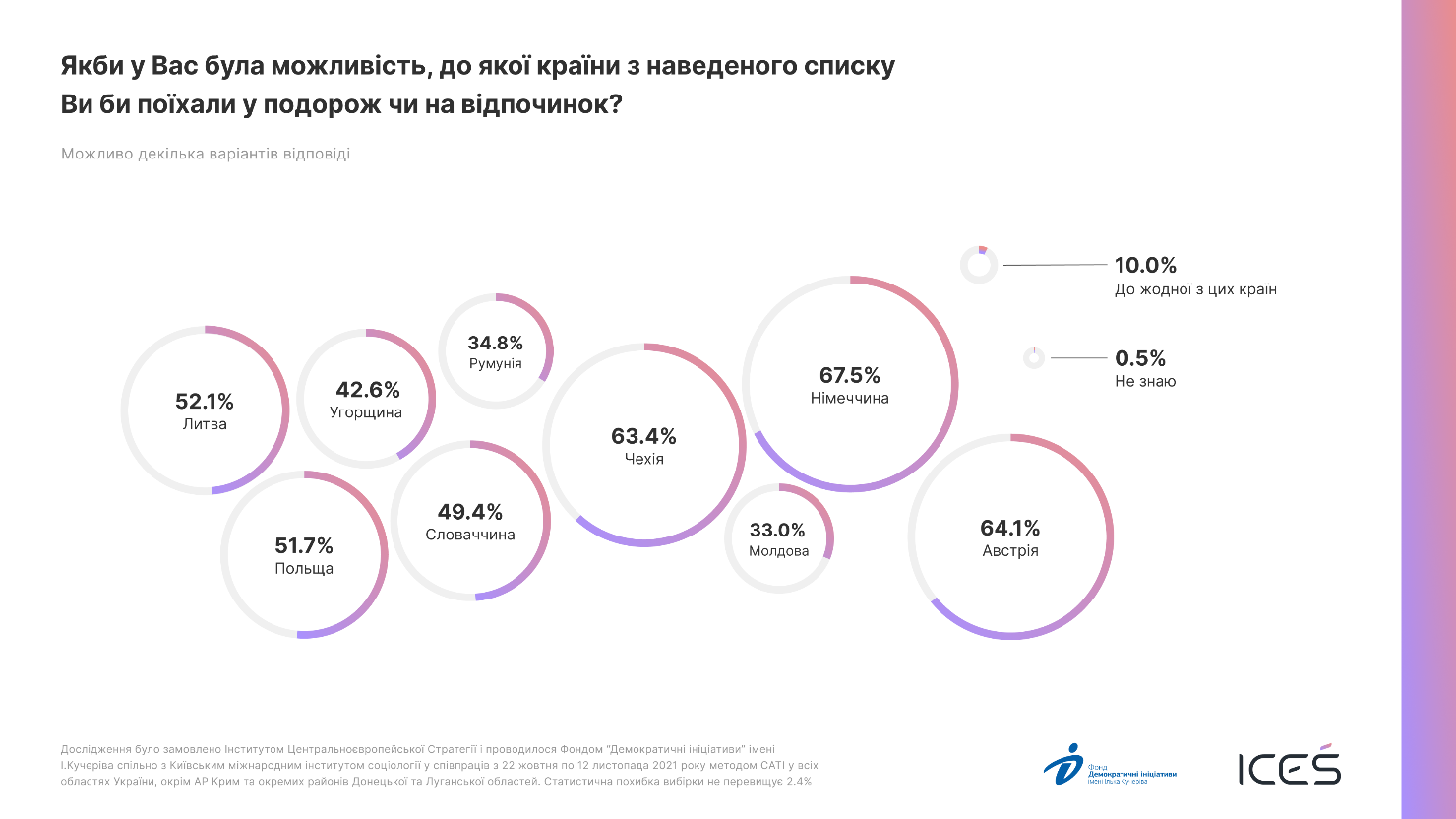 Пріоритети у виборі країн для тимчасової чи постійної роботи дещо інакші: перше місце знову посіла Німеччина (48%), далі йде Чехія (38%), потім з однаковим результатом – Австрія (32%) та Польща (31%). Майже кожен четвертий респондент обрав би Литву (24%), а кожен п’ятий – Словаччину (22%). Лише 13% назвали Угорщину, 8% – Румунію, 7% – Молдову. Близько третини опитаних (33%) не обрала би жодну із запропонованих центральноєвропейських країн. Загалом чоловіки та молодь віком до 30 років більше схильні шукати роботу в запропонованих країнах. До виїзду на роботу в Німеччину та Австрію найбільше прагнуть люди з найвищим рівнем матеріального становища.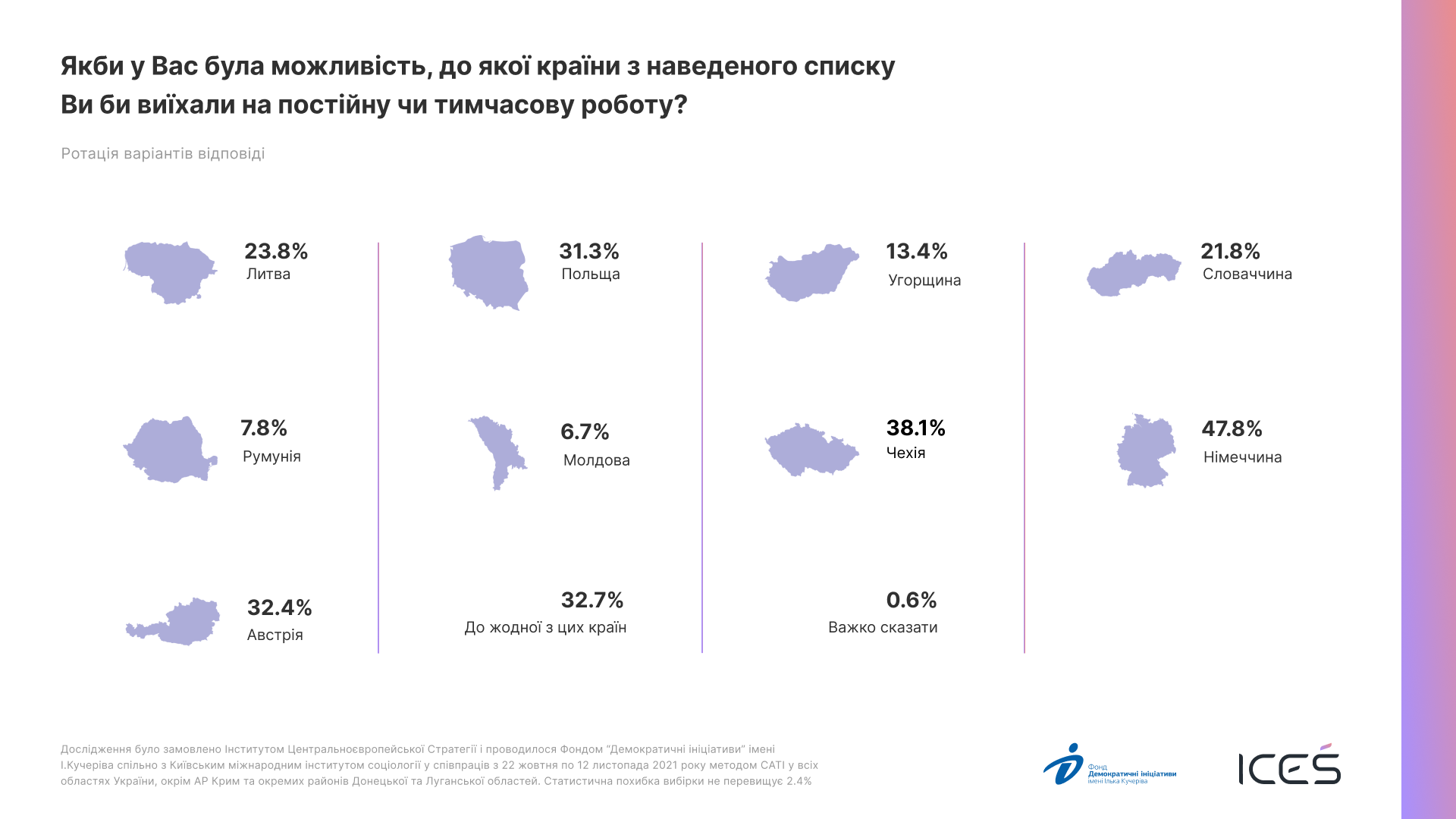 Українці надають перевагу та готові рекомендувати товари з Польщі (57%), Чехії (57%), а також із Австрії (56%). Проте найбільше схвалення опитаних мають товари з Німеччини (80%), що не дивно, зважаючи на значний обсяг офіційного імпорту з цієї країни (майже 5 млрд, або 9,6% загального обсягу імпорту в 2020 році).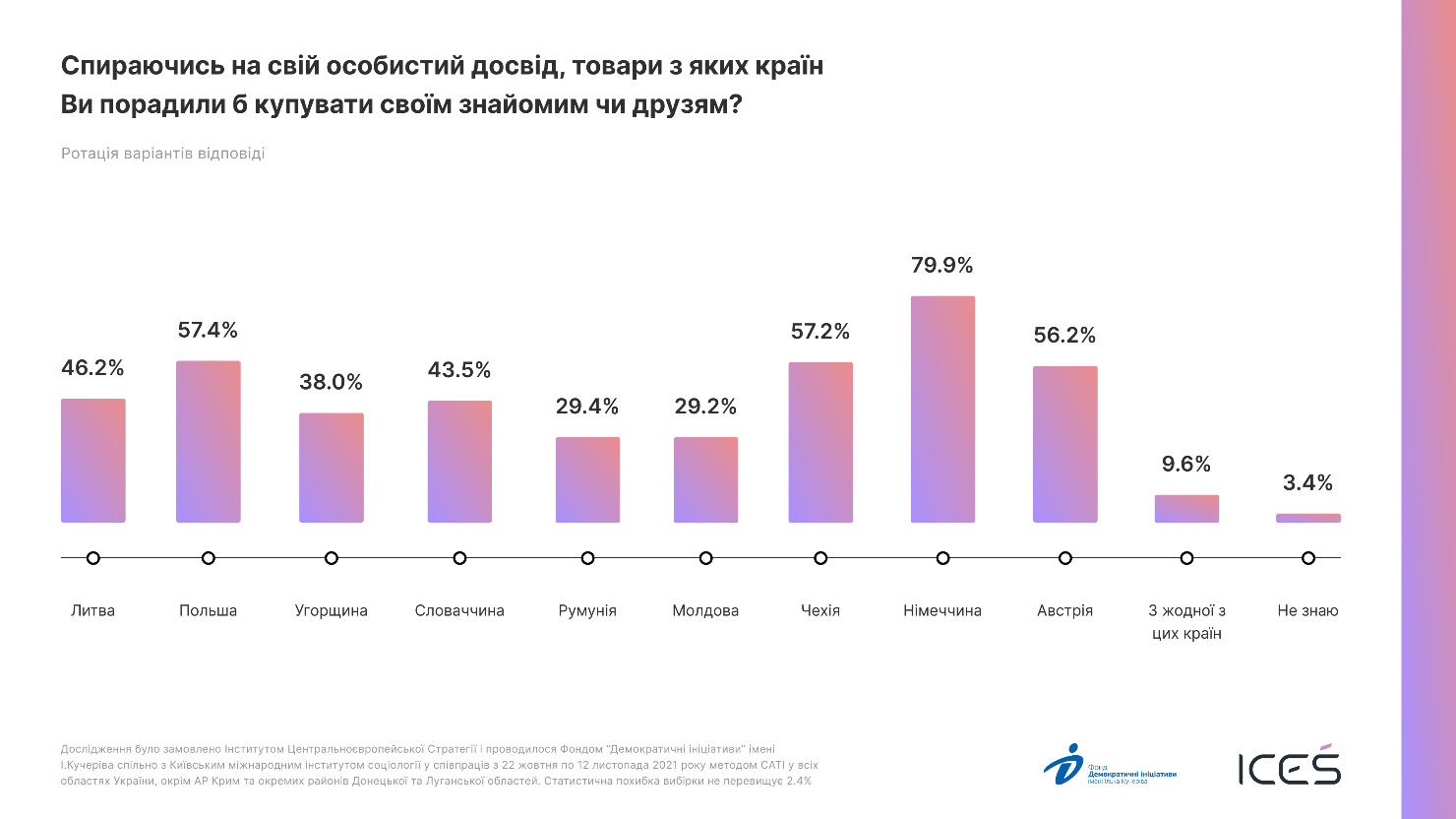 Що думають українці про політику Угорщини на Закарпатті: відмінності сприйняття на загальнонаціональному та регіональному рівняхУкраїнці негативно сприймають нинішню політику Угорщини щодо підтримки угорської національної меншини на Закарпатті. 41% респондентів вважає ці дії підготовкою до анексії та окупації. Такий погляд на ситуацію переважає на заході країни – 51%. Молодші респонденти менш схильні вбачати ворожість у діях Угорщини та натомість схильні вважати їх справжньою підтримкою регіону. Цікаво, що ворожість у цих діях найбільше вбачають респонденти, котрі підтримують подвійне або множинне законодавство з усіма країнами, окрім Росії (47%), а також ті, хто підтримує запровадження такої процедури лише з країнами колишнього СРСР (46%). Така сама думка побутує і серед противників подвійного або множинного громадянства як такого – 48%.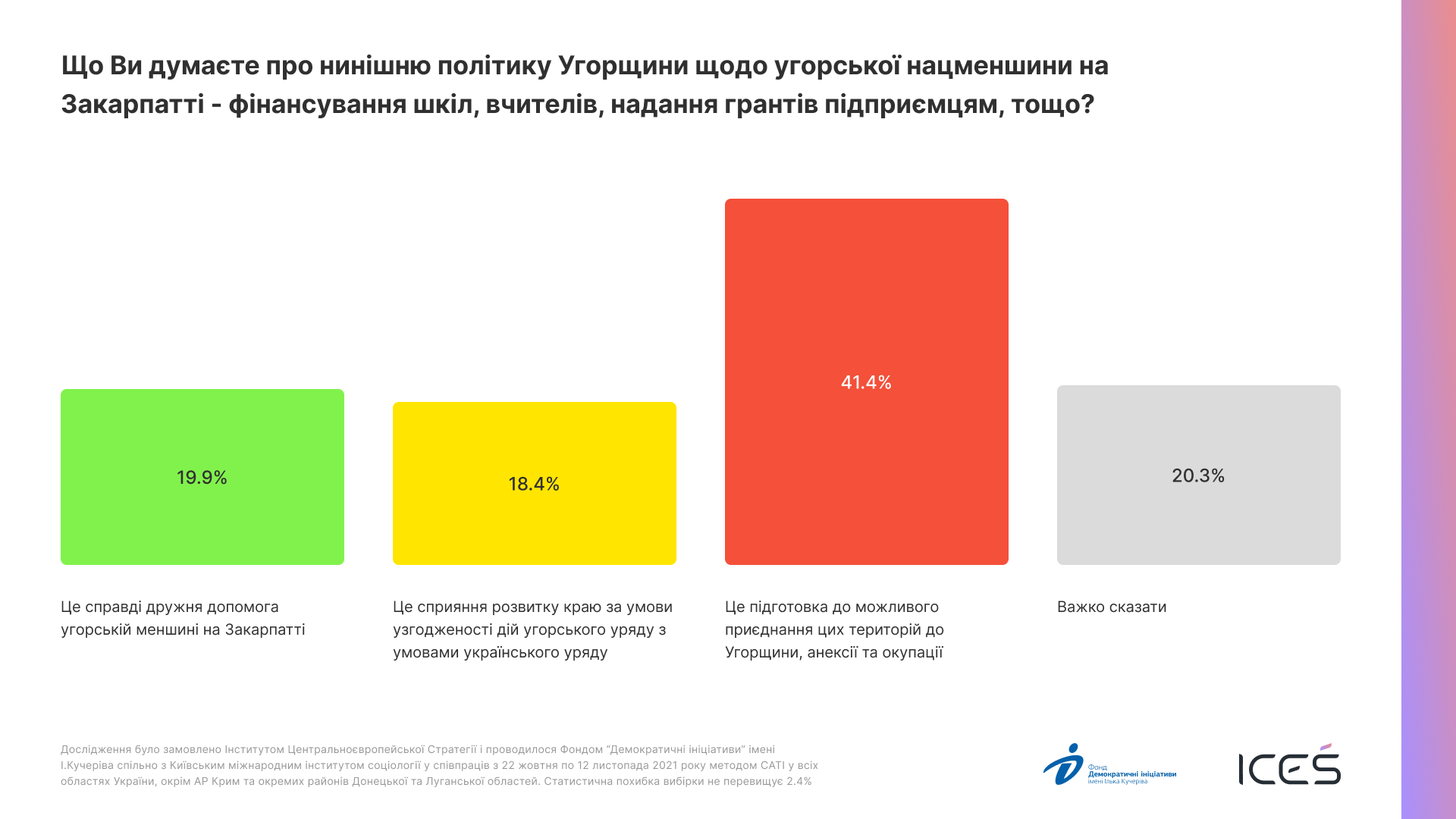 Проте таке ставлення до політики Угорщини на Закарпатті відрізняється від думки самих жителів Закарпатської області. Зокрема,  за результатами регіонального опитування, проведеного у серпні-вересні у 2020 році, 31,5% респондентів назвали дії Угорщини дружньою допомогою угорській меншині на Закарпатті, а ще 40% – сприянням розвитку краю за умови узгодженості дій угорського уряду з умовами українського уряду. До того ж з вересня 2020 по вересень 2021 ставлення до угорців з боку опитаних на Закарпатті суттєво поліпшилося: якщо у 2020 році 12% опитаних хотіли б бачити угорців як членів родини і ще 28% як друзів чи колег по роботі, то в 2021 році частка тих, хто хотів би бачити угорців як членів родини, зросла до 29%, а як друзів – до 28%. 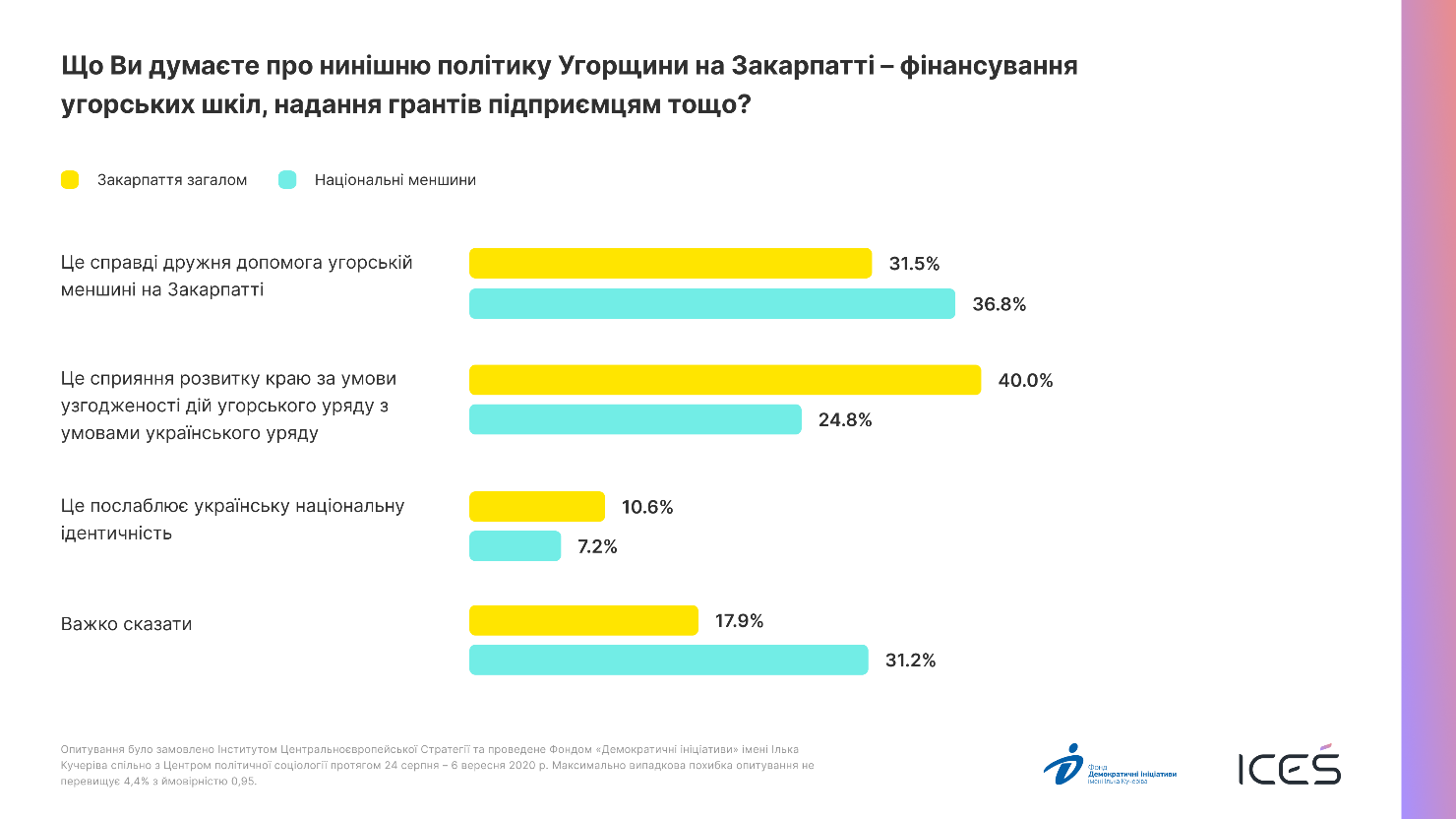 На нашу думку, це свідчить про зростання згуртованості громадян України, незалежно від національності, у відповідь на труднощі та загрози, що випливають з наслідків коронавірусної кризи. Іншим чинником є більш реалістична оцінка впливу Угорщини на угорців Закарпаття та щоденний позитивний досвід взаємодії людей різного етнічного походження.Результати опитування1. Як, на Вашу думку, ставляться до України такі країни:1.1.1 Як, на Вашу думку, Польща ставиться до України:1.1.2 Як, на Вашу думку, Угорщина ставиться до України:1.1.3 Як, на Вашу думку, Словаччина ставиться до України:1.1.4 Як, на Вашу думку, Румунія ставиться до України:1.1.5 Як, на Вашу думку, Чехія ставиться до України:1.2.1 Як, на Вашу думку, Польща ставиться до України:1.2.2 Як, на Вашу думку, Угорщина ставиться до України:1.2.3 Як, на Вашу думку, Словаччина ставиться до України:1.2.4 Як, на Вашу думку, Румунія ставиться до України:1.2.5 Як, на Вашу думку, Чехія ставиться до України:1.3.1 Як, на Вашу думку, Польща ставиться до України:1.3.2 Як, на Вашу думку, Угорщина ставиться до України:1.3.3 Як, на Вашу думку, Словаччина ставиться до України:1.3.4 Як, на Вашу думку, Румунія ставиться до України:1.3.5 Як, на Вашу думку, Чехія ставиться до України:1.3.5 Як, на Вашу думку, Чехія ставиться до України:1.4.1 Як, на Вашу думку, Польща ставиться до України (серед респондентів, які перетинали наземний кордон з Польщею за останні чотири роки):1.4.2 Як, на Вашу думку, Угорщина ставиться до України (серед респондентів, які перетинали наземний кордон з Угорщиною за останні чотири роки):1.4.3 Як, на Вашу думку, Словаччина ставиться до України (серед респондентів, які перетинали наземний кордон зі Словаччиною за останні чотири роки):1.4.4 Як, на Вашу думку, Румунія ставиться до України (серед респондентів, які перетинали наземний кордон з Румунією за останні чотири роки):2. На Вашу думку, яка країна (країни) з наведеного переліку підтримують вступ України до Європейського Союзу? МОЖЛИВО ДЕКІЛЬКА ВАРІАНТІВ ВІДПОВІДІ. 2.1 На Вашу думку, яка країна (країни) з наведеного переліку підтримують вступ України до Європейського Союзу? МОЖЛИВО ДЕКІЛЬКА ВАРІАНТІВ ВІДПОВІДІ. 2.2 На Вашу думку, яка країна (країни) з наведеного переліку підтримують вступ України до Європейського Союзу? МОЖЛИВО ДЕКІЛЬКА ВАРІАНТІВ ВІДПОВІДІ. 2.3 На Вашу думку, яка країна (країни) з наведеного переліку підтримують вступ України до Європейського Союзу? МОЖЛИВО ДЕКІЛЬКА ВАРІАНТІВ ВІДПОВІДІ. 3. Скажіть, будь ласка, мешканців якої країни Ви були б готові прийняти в себе в гостях, якби у Вас була така можливість? МОЖЛИВО ДЕКІЛЬКА ВАРІАНТІВ ВІДПОВІДІ. 3.1 Скажіть, будь ласка, мешканців якої країни Ви були б готові прийняти в себе в гостях, якби у Вас була така можливість? МОЖЛИВО ДЕКІЛЬКА ВАРІАНТІВ ВІДПОВІДІ. 3.2 Скажіть, будь ласка, мешканців якої країни Ви були б готові прийняти в себе в гостях, якби у Вас була така можливість? МОЖЛИВО ДЕКІЛЬКА ВАРІАНТІВ ВІДПОВІДІ. 3.3 Скажіть, будь ласка, мешканців якої країни Ви були б готові прийняти в себе в гостях, якби у Вас була така можливість? МОЖЛИВО ДЕКІЛЬКА ВАРІАНТІВ ВІДПОВІДІ. 4. Якби у Вас була можливість, до якої країни з наведеного списку Ви би поїхали у подорож чи на відпочинок? МОЖЛИВО ДЕКІЛЬКА ВАРІАНТІВ ВІДПОВІДІ.4.1 Якби у Вас була можливість, до якої країни з наведеного списку Ви би поїхали у подорож чи на відпочинок? МОЖЛИВО ДЕКІЛЬКА ВАРІАНТІВ ВІДПОВІДІ.4.2 Якби у Вас була можливість, до якої країни з наведеного списку Ви би поїхали у подорож чи на відпочинок? МОЖЛИВО ДЕКІЛЬКА ВАРІАНТІВ ВІДПОВІДІ.4.3 Якби у Вас була можливість, до якої країни з наведеного списку Ви би поїхали у подорож чи на відпочинок? МОЖЛИВО ДЕКІЛЬКА ВАРІАНТІВ ВІДПОВІДІ.5. Якби у Вас була можливість, до якої країни з наведеного списку Ви би виїхали на постійну чи тимчасову роботу? МОЖЛИВО ДЕКІЛЬКА ВАРІАНТІВ ВІДПОВІДІ. 5.1 Якби у Вас була можливість, до якої країни з наведеного списку Ви би виїхали на постійну чи тимчасову роботу? МОЖЛИВО ДЕКІЛЬКА ВАРІАНТІВ ВІДПОВІДІ. 5.2 Якби у Вас була можливість, до якої країни з наведеного списку Ви би виїхали на постійну чи тимчасову роботу? МОЖЛИВО ДЕКІЛЬКА ВАРІАНТІВ ВІДПОВІДІ. 5.3 Якби у Вас була можливість, до якої країни з наведеного списку Ви би виїхали на постійну чи тимчасову роботу? МОЖЛИВО ДЕКІЛЬКА ВАРІАНТІВ ВІДПОВІДІ. 6. Спираючись на свій особистий досвід, товари з яких країн Ви порадили б купувати своїм знайомим чи друзям? МОЖЛИВО ДЕКІЛЬКА ВАРІАНТІВ ВІДПОВІДІ. 6.1. Спираючись на свій особистий досвід, товари з яких країн Ви порадили б купувати своїм знайомим чи друзям? МОЖЛИВО ДЕКІЛЬКА ВАРІАНТІВ ВІДПОВІДІ. 6.2. Спираючись на свій особистий досвід, товари з яких країн Ви порадили б купувати своїм знайомим чи друзям? МОЖЛИВО ДЕКІЛЬКА ВАРІАНТІВ ВІДПОВІДІ. 6.3. Спираючись на свій особистий досвід, товари з яких країн Ви порадили б купувати своїм знайомим чи друзям? МОЖЛИВО ДЕКІЛЬКА ВАРІАНТІВ ВІДПОВІДІ. 7. Що Ви думаєте про нинішню політику Угорщини щодо угорської нацменшини на   Закарпатті - фінансування шкіл, вчителів, надання грантів підприємцям, тощо? 7.1 Що Ви думаєте про нинішню політику Угорщини щодо угорської нацменшини на   Закарпатті - фінансування шкіл, вчителів, надання грантів підприємцям, тощо? 7.2 Що Ви думаєте про нинішню політику Угорщини щодо угорської нацменшини на   Закарпатті - фінансування шкіл, вчителів, надання грантів підприємцям, тощо? 7.3 Що Ви думаєте про нинішню політику Угорщини щодо угорської нацменшини на   Закарпатті - фінансування шкіл, вчителів, надання грантів підприємцям, тощо? 7.4 Що Ви думаєте про нинішню політику Угорщини щодо угорської нацменшини на Закарпатті - фінансування шкіл, вчителів, надання грантів підприємцям, тощо? (серед респондентів, які підтримують/не підтримують запровадження подвійного або множинного громадянства в Україні) 7.5 Що Ви думаєте про нинішню політику Угорщини щодо угорської нацменшини на Закарпатті - фінансування шкіл, вчителів, надання грантів підприємцям, тощо? Дуже ворожеСкоріше ворожеНейтральноСкоріше дружньоДуже дружньоВАЖКО СКАЗАТИ/ НЕ ЗНАЮПольща0,77,534,245,46,65,6Угорщина2,013,339,126,71,617,3Словаччина0,31,838,738,62,917,6Румунія0,45,239,933,32,219,0Чехія0,21,636,544,84,912,0ЗахідЦентрПівденьСхідВороже5,78,08,912,0Нейтрально31,334,537,433,3Дружньо58,054,146,245,7ВАЖКО СКАЗАТИ/ НЕ ЗНАЮ4,93,37,59,1ЗахідЦентрПівденьСхідВороже18,513,316,112,3Нейтрально37,142,738,036,1Дружньо28,128,827,129,8ВАЖКО СКАЗАТИ/ НЕ ЗНАЮ16,215,118,821,8ЗахідЦентрПівденьСхідВороже2,51,02,82,5Нейтрально31,041,641,641,1Дружньо49,841,436,136,2ВАЖКО СКАЗАТИ/ НЕ ЗНАЮ16,815,919,420,4ЗахідЦентрПівденьСхідВороже5,75,15,07,8Нейтрально34,741,940,743,5Дружньо42,934,533,727,8ВАЖКО СКАЗАТИ/ НЕ ЗНАЮ16,618,620,621,1ЗахідЦентрПівденьСхідВороже1,91,72,20,7Нейтрально31,437,837,241,5Дружньо57,848,047,542,6ВАЖКО СКАЗАТИ/ НЕ ЗНАЮ9,012,513,015,118-29 років30-39 років40-49 років50-59 років60-69 років70+ роківВороже5,87,410,28,28,110,6Нейтрально37,235,134,632,634,429,5Дружньо55,952,750,950,250,851,2ВАЖКО СКАЗАТИ/ НЕ ЗНАЮ1,24,74,39,16,78,718-29 років30-39 років40-49 років50-59 років60-69 років70+ роківВороже4,69,216,820,020,424,2Нейтрально52,939,444,932,433,428,4Дружньо34,434,925,127,722,822,3ВАЖКО СКАЗАТИ/ НЕ ЗНАЮ8,116,613,120,023,425,018-29 років30-39 років40-49 років50-59 років60-69 років70+ роківВороже0,91,92,62,91,72,3Нейтрально49,741,740,635,232,229,5Дружньо1,74,22,92,33,43,0ВАЖКО СКАЗАТИ/ НЕ ЗНАЮ8,117,915,719,421,525,818-29 років30-39 років40-49 років50-59 років60-69 років70+ роківВороже2,34,76,95,37,77,6Нейтрально45,842,242,136,537,233,1Дружньо41,835,736,134,730,533,1ВАЖКО СКАЗАТИ/ НЕ ЗНАЮ10,117,414,923,524,526,218-29 років30-39 років40-49 років50-59 років60-69 років70+ роківВороже1,41,52,01,51,73,0Нейтрально42,236,941,134,933,827,2Дружньо52,051,247,847,548,850,5ВАЖКО СКАЗАТИ/ НЕ ЗНАЮ4,310,49,116,115,719,2ЧоловікиЖінкиВороже9,07,5Нейтрально35,932,8Дружньо49,554,0ВАЖКО СКАЗАТИ/ НЕ ЗНАЮ5,55,7ЧоловікиЖінкиВороже20,311,1Нейтрально41,637,0Дружньо24,631,5ВАЖКО СКАЗАТИ/ НЕ ЗНАЮ13,620,3ЧоловікиЖінкиВороже1,72,3Нейтрально43,235,0Дружньо41,741,5ВАЖКО СКАЗАТИ/ НЕ ЗНАЮ13,321,2ЧоловікиЖінкиВороже7,24,3Нейтрально42,837,5Дружньо33,836,9ВАЖКО СКАЗАТИ/ НЕ ЗНАЮ16,221,3ЧоловікиЖінкиВороже2,11,5Нейтрально39,733,8Дружньо48,051,3ВАЖКО СКАЗАТИ/ НЕ ЗНАЮ10,213,5ЧоловікиЖінкиВороже2,11,5Нейтрально39,733,8Дружньо48,051,3ВАЖКО СКАЗАТИ/ НЕ ЗНАЮ10,213,5ПеретиналиНе перетиналиВороже9,611,1Нейтрально36,230,3Дружньо51,351,8ВАЖКО СКАЗАТИ/ НЕ ЗНАЮ3,07,0ПеретиналиНе перетиналиВороже18,614,5Нейтрально52,339,7Дружньо20,927,4ВАЖКО СКАЗАТИ/ НЕ ЗНАЮ8,118,4ПеретиналиНе перетиналиВороже0,02,0Нейтрально33,940,3Дружньо58,939,4ВАЖКО СКАЗАТИ/ НЕ ЗНАЮ7,118,4ПеретиналиНе перетиналиВороже6,25,0Нейтрально38,540,8Дружньо41,534,5ВАЖКО СКАЗАТИ/ НЕ ЗНАЮ13,819,8Литва56,3Польща58,8Угорщина28,3Словаччина43,3Румунія34,3Молдова42,8Чехія46,6Німеччина46,5Австрія37,7ЖОДНА З ЦИХ КРАЇН 14,9ВАЖКО СКАЗАТИ/НЕ ЗНАЮ 12,118-29 років30-39 років40-49 років50-59 років60-69 років70+ роківЛитва57,245,856,756,665,060,7Польща59,951,961,258,464,658,6Угорщина44,530,125,423,524,418,9Словаччина48,438,446,340,749,137,0Румунія42,534,335,828,131,432,4Молдова47,335,242,042,450,441,8Чехія52,043,048,744,247,844,1Німеччина56,042,946,543,244,745,4Австрія47,634,839,034,238,131,6ЖОДНА З ЦИХ КРАЇН 9,618,615,415,113,816,7ВАЖКО СКАЗАТИ/НЕ ЗНАЮ 13,913,313,910,09,611,1ЗахідЦентрПівденьСхідЛитва60,761,849,247,4Польща63,263,453,947,9Угорщина30,131,826,020,8Словаччина48,445,938,136,5Румунія38,036,830,227,9Молдова46,846,335,739,4Чехія50,749,740,741,9Німеччина47,549,943,940,7Австрія40,641,933,829,1ЖОДНА З ЦИХ КРАЇН 12,311,020,319,8ВАЖКО СКАЗАТИ/НЕ ЗНАЮ 12,111,511,215,1ЧоловікиЖінкиЛитва60,852,6Польща60,957,0Угорщина25,930,4Словаччина46,440,7Румунія37,131,9Молдова48,937,8Чехія49,943,9Німеччина43,249,1Австрія38,337,3ЖОДНА З ЦИХ КРАЇН 14,715,1ВАЖКО СКАЗАТИ/НЕ ЗНАЮ 9,214,5Литва69,0Польща74,3Угорщина58,6Словаччина66,4Румунія53,6Молдова59,0Чехія72,3Німеччина73,6Австрія67,7З ЖОДНОЇ З ЦИХ КРАЇН 7,8ВАЖКО СКАЗАТИ/НЕ ЗНАЮ 1,418-29 років30-39 років40-49 років50-59 років60-69 років70+ роківЛитва75,568,670,667,271,658,0Польща82,274,378,168,974,965,3Угорщина70,664,661,055,350,744,1Словаччина74,166,868,365,566,954,0Румунія66,256,358,947,846,640,9Молдова65,560,663,555,457,249,1Чехія84,672,574,969,970,357,9Німеччина85,775,374,772,970,158,7Австрія79,070,971,363,962,853,9З ЖОДНОЇ З ЦИХ КРАЇН 4,07,48,610,36,510,7ВАЖКО СКАЗАТИ/НЕ ЗНАЮ 0,32,01,11,01,13,3ЗахідЦентрПівденьСхідЛитва69,871,166,466,6Польща78,975,470,669,5Угорщина54,960,559,659,6Словаччина66,166,665,768,0Румунія53,454,851,155,1Молдова57,259,458,762,2Чехія71,573,272,072,4Німеччина73,574,073,972,5Австрія69,468,564,867,7З ЖОДНОЇ З ЦИХ КРАЇН 6,86,89,59,2ВАЖКО СКАЗАТИ/НЕ ЗНАЮ 0,52,00,92,7ЧоловікиЖінкиЛитва73,765,0Польща74,873,9Угорщина62,655,4Словаччина71,462,3Румунія57,750,1Молдова65,054,1Чехія75,969,3Німеччина77,470,4Австрія72,463,8З ЖОДНОЇ З ЦИХ КРАЇН 7,77,9ВАЖКО СКАЗАТИ/НЕ ЗНАЮ 1,41,4Литва52,1Польща51,7Угорщина42,6Словаччина49,4Румунія34,8Молдова33,0Чехія63,4Німеччина67,5Австрія64,1ДО ЖОДНОЇ З ЦИХ КРАЇН 10,0ВАЖКО СКАЗАТИ/НЕ ЗНАЮ 0,518-29 років30-39 років40-49 років50-59 років60-69 років70+ роківЛитва52,949,357,056,952,342,4Польща55,354,856,748,048,344,3Угорщина54,548,545,940,432,228,6Словаччина58,645,652,149,748,140,4Румунія50,037,337,031,524,724,1Молдова37,830,135,034,232,727,1Чехія75,069,168,161,553,746,8Німеччина78,675,572,166,557,746,8Австрія72,568,571,065,856,544,0ДО ЖОДНОЇ З ЦИХ КРАЇН 3,47,75,512,116,218,7ВАЖКО СКАЗАТИ/НЕ ЗНАЮ 0,20,31,00,00,31,8ЗахідЦентрПівденьСхідЛитва53,253,049,652,0Польща56,052,247,949,1Угорщина42,245,239,343,0Словаччина50,850,347,048,6Румунія35,435,531,737,4Молдова31,032,232,239,8Чехія63,964,461,962,7Німеччина68,066,667,069,2Австрія67,364,661,262,2ДО ЖОДНОЇ З ЦИХ КРАЇН 6,611,211,511,2ВАЖКО СКАЗАТИ/НЕ ЗНАЮ 0,60,40,70,6ЧоловікиЖінкиЛитва55,249,5Польща54,249,6Угорщина46,339,6Словаччина53,945,6Румунія39,131,3Молдова38,328,6Чехія67,460,1Німеччина71,064,5Австрія67,561,4ДО ЖОДНОЇ З ЦИХ КРАЇН 9,010,9ВАЖКО СКАЗАТИ/НЕ ЗНАЮ 0,50,6Литва23,8Польща31,3Угорщина13,4Словаччина21,8Румунія7,8Молдова6,7Чехія38,1Німеччина47,8Австрія32,4ДО ЖОДНОЇ З ЦИХ КРАЇН 32,7ВАЖКО СКАЗАТИ/НЕ ЗНАЮ 0,618-29 років30-39 років40-49 років50-59 років60-69 років70+ роківЛитва28,925,124,225,521,115,4Польща40,832,729,331,526,424,9Угорщина17,719,514,011,47,86,7Словаччина28,921,822,922,118,315,0Румунія11,510,96,66,24,65,7Молдова8,37,36,26,74,76,8Чехія51,542,337,937,830,423,2Німеччина65,158,548,245,434,126,6Австрія36,940,734,432,727,516,5ДО ЖОДНОЇ З ЦИХ КРАЇН 20,525,629,232,641,853,5ВАЖКО СКАЗАТИ/НЕ ЗНАЮ 0,00,90,80,01,20,8ЗахідЦентрПівденьСхідЛитва23,224,825,319,9Польща35,232,027,329,5Угорщина10,014,515,313,7Словаччина22,321,623,718,3Румунія8,78,46,96,5Молдова7,36,76,65,8Чехія41,935,937,836,6Німеччина52,544,450,242,8Австрія36,331,331,229,9ДО ЖОДНОЇ З ЦИХ КРАЇН 26,034,534,238,0ВАЖКО СКАЗАТИ/НЕ ЗНАЮ 0,60,50,60,7ЧоловікиЖінкиЛитва27,021,1Польща29,532,9Угорщина15,411,7Словаччина25,518,8Румунія9,66,4Молдова7,75,9Чехія41,035,6Німеччина53,742,9Австрія37,228,4ДО ЖОДНОЇ З ЦИХ КРАЇН 31,933,3ВАЖКО СКАЗАТИ/НЕ ЗНАЮ 0,70,5Литва46,2Польща57,4Угорщина38,0Словаччина43,5Румунія29,4Молдова29,2Чехія57,2Німеччина79,9Австрія56,2З ЖОДНОЇ З ЦИХ КРАЇН 9,6ВАЖКО СКАЗАТИ/НЕ ЗНАЮ 3,418-29 років30-39 років40-49 років50-59 років60-69 років70+ роківЛитва48,345,346,349,948,537,3Польща66,664,959,852,150,445,0Угорщина45,940,042,138,629,827,7Словаччина50,440,248,244,839,536,3Румунія40,727,633,927,425,618,2Молдова42,026,729,627,928,218,3Чехія67,856,757,356,154,648,2Німеччина86,682,282,082,676,465,7Австрія60,554,859,558,454,547,3З ЖОДНОЇ З ЦИХ КРАЇН 4,28,18,310,611,417,7ВАЖКО СКАЗАТИ/НЕ ЗНАЮ 2,33,43,71,83,36,8ЗахідЦентрПівденьСхідЛитва47,947,944,841,5Польща62,658,154,051,7Угорщина36,438,639,137,8Словаччина44,842,744,641,1Румунія31,529,929,524,1Молдова29,529,930,125,1Чехія61,756,054,955,7Німеччина84,179,278,676,2Австрія59,355,854,254,7З ЖОДНОЇ З ЦИХ КРАЇН 8,69,410,99,8ВАЖКО СКАЗАТИ/НЕ ЗНАЮ 2,13,93,35,0ЧоловікиЖінкиЛитва47,545,1Польща56,957,7Угорщина39,536,8Словаччина47,939,9Румунія32,027,2Молдова32,326,6Чехія58,556,1Німеччина81,978,3Австрія60,053,0З ЖОДНОЇ З ЦИХ КРАЇН 9,69,7ВАЖКО СКАЗАТИ/НЕ ЗНАЮ 3,33,5Це справді дружня допомога угорській меншині на Закарпатті19,9Це сприяння розвитку краю за умови узгодженості дій угорського уряду з умовами українського уряду18,4Це підготовка до можливого приєднання цих територій до Угорщини, анексії та окупації41,4ВАЖКО СКАЗАТИ/НЕ ЗНАЮ 20,3ЗахідЦентрПівденьСхідЦе справді дружня допомога угорській меншині на Закарпатті16,219,621,624,2Це сприяння розвитку краю за умови узгодженості дій угорського уряду з умовами українського уряду16,820,118,417,2Це підготовка до можливого приєднання цих територій до Угорщини, анексії та окупації51,138,837,236,8ВАЖКО СКАЗАТИ/НЕ ЗНАЮ 15,921,522,821,818-29 років30-39 років40-49 років50-59 років60-69 років70+ роківЦе справді дружня допомога угорській меншині на Закарпатті27,220,815,420,817,116,7Це сприяння розвитку краю за умови узгодженості дій угорського уряду з умовами українського уряду33,521,121,111,79,79,1Це підготовка до можливого приєднання цих територій до Угорщини, анексії та окупації25,735,043,645,554,848,5ВАЖКО СКАЗАТИ/НЕ ЗНАЮ 13,623,119,922,018,425,8ЧоловікиЖінкиЦе справді дружня допомога угорській меншині на Закарпатті16,822,4Це сприяння розвитку краю за умови узгодженості дій угорського уряду з умовами українського уряду17,918,8Це підготовка до можливого приєднання цих територій до Угорщини, анексії та окупації46,937,0ВАЖКО СКАЗАТИ/НЕ ЗНАЮ 18,521,8Підтримую для всіх країнПідтримую для всіх країн, крім РосіїПідтримую, але тільки з країнами-членами ЄС і НАТОПідтримую, але тільки з країнами колишнього СРСРНе підтримую взагаліЦе справді дружня допомога угорській меншині на Закарпатті27,516,525,023,315,6Це сприяння розвитку краю за умови узгодженості дій угорського уряду з умовами українського уряду23,925,621,814,415,6Це підготовка до можливого приєднання цих територій до Угорщини, анексії та окупації30,346,639,145,647,7ВАЖКО СКАЗАТИ/НЕ ЗНАЮ 18,311,314,116,721,1Респонденти, які поїхали б у подорож чи на відпочинок до УгорщиниРеспонденти, які  виїхали б на постійну чи тимчасову роботу до УгорщиниРеспонденти, які були б готові прийняти в себе в гостях мешканців УгорщиниРеспонденти, які вважають, що Угорщина підтримує вступ України до Європейського СоюзуЦе справді дружня допомога угорській меншині на Закарпатті24,124,923,328,3Це сприяння розвитку краю за умови узгодженості дій угорського уряду з умовами українського уряду21,521,221,225,4Це підготовка до можливого приєднання цих територій до Угорщини, анексії та окупації36,432,336,131,5ВАЖКО СКАЗАТИ/НЕ ЗНАЮ 17,921,619,414,8